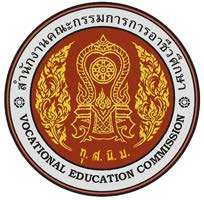 แบบประเมินตนเอง และแผนพัฒนาตนเองรายบุคคล  (Individual Development Plan : ID PLAN) ประจำปีการศึกษา......................ชื่อ – สกุล……………………………..............................ตำแหน่ง……………………………………….แผนกวิชา	...........................................วิทยาลัยพณิชยการอินทราชัย    สถาบันการอาชีวศึกษากรุงเทพมหานคร อาชีวศึกษาจังหวัด กรุงเทพมหานครแบบประเมินสมรรถนะในการปฏิบัติหน้าที่ ของครูสายงานการสอนสังกัดสำนักงานคณะกรรมการการอาชีวศึกษาสำหรับตำแหน่ง	ประจำปีการศึกษา	********************คำซี้แจงครูที่ทำหน้าที่สอนทุกคน ให้ทำการประเมินตนเองและจัดทำแผนพัฒนาตนเองรายบุคคล (Individual Development Plan : ID PLAN) โดยใช้แบบประเมิน สมรรถนะในการปฏิบัติหน้าที่ ของครูสายงานการสอน สังกัดสำนักงานคณะกรรมการการอาชีวศึกษาตามที่กำหนด โดยมีวัตถุประสงค์เพื่อตรวจสอบสมรรถนะในการปฏิบัติ หน้าที่ของครูเป็นรายบุคคลตามกระบวนการที่กำหนด แล้วน่าผลที่ประเมินไปประกอบการจัดทำแผนพัฒนาตนเองรายบุคคล (ID PLAN) แบบประเมินนี้ แบ่งออกเป็น 4 ตอนตอนที่ 1 ข้อมูลเบื้องต้นซื่อ - สถุล	ตำแหน่ง............................วิทยฐานะ.....................ระยะเวลาที่ดำรงตำแหน่งปัจจุบัน........ปี	เดือน	ระยะเวลาในการปฏิบัติงาน...........ปีวุฒิการศึกษา □ ปริญญาตรี สาขา	 □ ปริญญาโท สาขา	 □ ปริญญาเอก สาขา............................	 □ อื่น ๆ ถ้ามี โปรดระบุ	แผนกวิชาที่สังกัด.....................................................................................................................สถานศึกษา	6.รายวิชาที่สอนและจำนวนชั่วโมงที่สอน ในปีการศึกษา 7. งานสนับสนุนการเรียนรู้.......................................................................................................................................................................................................................................................8.งานตอบสนองนโยบายและจุดเน้น.......................................................................................................................................................................................................................................................   9.งานภาระหน้าที่อื่น ๆ  .......................................................................................................................................................................................................................................................10.ความสามารถพิเศษ.......................................................................................................................................................................................................................................................11.การพัฒนาด้วยตนเอง (ย้อนหลัง 1 ปีการศึกษา) .......................................................................................................................................................................................................................................................12.การฝึกอบรม และการศึกษาดูงาน (ย้อนหลัง 1 ปีการศึกษา)13.จุดมุ่งหมายของชีวิต.......................................................................................................................................................................................................................................................14.เป้าหมายของการรับราชการ.......................................................................................................................................................................................................................................................15.เป้าหมายของสถานศึกษาที่คาดหวัง.......................................................................................................................................................................................................................................................ตอนที่ 2 การประเมินตนเองวิธีการประเมินให้ครูพิจารณาระดับสมรรถนะในการปฏิบัติหน้าที่ 3 ด้าน 13 ตัวขี้วัด ตามรายละเอียดการประเมินสมรรถนะการปฏิบัติหน้าที่ ของครูสายงานการสอน สังกัดสำนักงานคณะกรรมการการอาชีวศึกษา ในระดับเกณฑ์คุณภาพที่กำหนดตามตำแหน่งและวิทยุฐานะแล้วมาเทียบกับสมรรถนะปัจจุบันว่ามีหรือไม่มีสมรรถนะที่ทำให้ เกิดงานตามเกณฑ์ระดับสมรรถนะที่กำหนดในแต่ละตัวขี้วัด ถ้ามี ให้ใส่เครื่องหมาย  ในซ่องที่มี ถ้าไม่มีหรือมีแต่ไม่ถึงเกณฑ์ที่กำหนดให้ใส่เครื่องหมาย  ในซ่องไม่มี2.2   เกณฑ์การประเมิน       เกณฑ์การประเมิน  ซึ่งแบ่งตามตำแหน่งและวิทยฐานะ แบ่งออกเป็น 5 ระดับ/กลุ่ม ดังนี้ตอนที่ 3 รายการประเมินระดับสมรรถนะ 3 ด้าน 13 ตัวชี้วัด (ให้เลือกตามตำแหน่งและวิทยุฐานะ)สำหรับตำแหน่งและวิทยุฐานะ ครูเชี่ยวชาญให้ครูประเมินตนเองโดยใส่เครื่องหมาย  ในซ่องสมรรถนะปัจจุบัน ตามระดับคุณภาพที่กำหนดตามตำแหน่งและวิทยฐานะ ทั้ง 3 ด้าน ตามตัวชี้วัด ในระดับสมรรถนะตามเกณฑ์คุณภาพที่กำหนด และกรอกรายละเอียดในซ่องรายการการประเมินสมรรถนะการปฏิบัติหน้าที่ของครูสายงานการสอนให้ครบถ้วนทุกซ่องตอนที่ 4 แผนพัฒนาตนเองรายบุคคล (ID PLAN)แผนพัฒนาตนเองรายบุคคล (Individual Development Plan : ID PLAN) ประจำปีการศึกษา...2560...ชื่อ - สกุล ……………………………………………………..	ตำแหน่ง............…. วิทยฐานะ ...........ชื่อสถานศึกษา	วิทยาลัยพณิชยการอินทราชัย	จากการประเมินตนเองแล้ว พบว่า ความต้องการในการพัฒนาตนเองให้มีสมรรถนะสูงขึ้น โดยสรุปแผนการพัฒนาตนเองเรียงตามลำดับความสำคัญ สรุปดังนี้1.  แผนการพัฒนาด้วยตนเอง2.  แผนการพัฒนาตนเองร่วมกับบุคลากรภายในสถานศึกษา และหน่วยงานภายนอก (สามารถดูรายละเอียดคำอธิบายกรอบแนวคิดในคู่มือบทที่ 2)ลงชื่อ	..........................................	ผู้จัดทำแผนพัฒนาตนเอง                                                                           (................................... )                                                                         ตำแหน่ง	………………………….		  ความเห็นของหัวหน้าแผนก                                                                         ความเห็นของคณะกรรมการ......................................................................................................	  			.........................................................................................................................................................................................................				.........................................................................................................................................................................................................				...................................................................................................       ลงชื่อ............................................				    			          ลงชื่อ......................................                                     (.................................................)				   			         (..............................................)                        ตำแหน่ง........................................................				                          ตำแหน่ง.....................................................ความเห็นของผูอํานวยการสถานศึกษา....................................................................................................................................................................................................................................................................................................................................................................ลงชื่อ............................................(.................................................)ผู้อำนวยการสถานศึกษา วิทยาลัยพณิชยการอินทราชัยภาคเรียนซื่อรายวิชาระดับจำนวนชั่วโมง ต่อสัปดาห์ที่ 1ที่ 1ที่ 1ที่ 2ที่ 2ที่ 2เรื่องวันเดือนปีหน่วยงานตำแหน่งและวิทยฐานะเกณฑ์การประเมินที่กำหนดเกณฑ์การประเมินที่กำหนดเกณฑ์การประเมินที่กำหนดตำแหน่งและวิทยฐานะด้านที่ 1 (8 ตัวชี้วัด)ด้านที่ 2 (3 ตัวชี้วัด)ด้านที่ 3 (2 ตัวชี้วัด)พนักงานราชการ (ครู) ครูพิเศษสอน ครูผู้ช่วย ครูทุกตัวชี้วัด ผลการประเมิน ไม่ตํ่ากว่าระดับคุณภาพ 1ทุกตัวชี้วัด ผลการประเมิน ไม่ตํ่ากว่าระดับคุณภาพ 1ทุกตัวชี้วัด ผลการประเมิน ไม่ตํ่ากว่าระดับคุณภาพ 1ครูชำนาญการทุกตัวชี้วัด ผลการประเมิน ไม่ตํ่ากว่าในระดับคุณภาพ 2ทุกตัวชี้วัด ผลการประเมิน ไม่ตํ่ากว่าระดับคุณภาพ 2ทุกตัวชี้วัด ผลการประเมิน ไม่ตํ่ากว่าระดับคุณภาพ 2ครูชำนาญการพิเศษทุกตัวชี้วัด ผลการประเมิน ไม่ตํ่ากว่าในระดับคุณภาพ 3ทุกตัวชี้วัดผลการประเมิน ไม่ตํ่ากว่าระดับคุณภาพ 2ทุกตัวชี้วัด ผลการประเมิน ไม่ตํ่ากว่าระดับคุณภาพ 2ครูเชี่ยวชาญทุกตัวชี้วัด ผลการประเมิน ไม่ตํ่ากว่าในระดับคุณภาพ 4ทุกตัวชี้วัด ผลการประเมิน ไม่ตํ่ากว่าระดับคุณภาพ 3ทุกตัวชี้วัด  ผลการประเมิน ไม่ตํ่ากว่าระดับคุณภาพ 3ครูเชี่ยวชาญพิเศษทุกตัวชี้วัด ผลการประเมิน ไม่ตํ่ากว่าในระดับคุณภาพ 5ทุกตัวชี้วัด ผลการประเมิน ไม่ตํ่ากว่าระดับคุณภาพ 4ทุกตัวชี้วัด ผลการประเมิน ไม่ตํ่ากว่าระดับคุณภาพ 4ตัวชี้วัดระดับสมรรถนะ ตามเกณฑ์คุณภาพ ที่กำหนดสมรรถนะปัจจุบันสมรรถนะปัจจุบันสมรรถนะ ที่สูงกว่าเกณฑ์ (อธิบาย)หลักฐาน / ร่องรอยความต้องการในการพัฒนาตนเอง ให้มีสมรรถนะสูงขึ้น(โปรดระบุชื่อสมรรถนะ / เรื่อง / หัวข้อ)ตัวชี้วัดระดับสมรรถนะ ตามเกณฑ์คุณภาพ ที่กำหนดมีไม่มีสมรรถนะ ที่สูงกว่าเกณฑ์ (อธิบาย)หลักฐาน / ร่องรอยความต้องการในการพัฒนาตนเอง ให้มีสมรรถนะสูงขึ้น(โปรดระบุชื่อสมรรถนะ / เรื่อง / หัวข้อ)1. ด้านการจัดการเรียนการสอน1.1 การสร้างและหรือพัฒนา หลักสูตรวิเคราะห์หลักสูตรจุดประสงค์ สมรรถนะ และคำอธิบายรายวิชาหรือคำอธิบายของหลักสูตรและนำไปจัดทำรายวิชาและหรือหน่วยการเรียนรู้ให้สอดคล้องกับจุดประสงค์ สมรรถนะ และคำอธิบายรายวิชาหรือ คำอธิบายของหลักสูตร2. ปรับประยุกต์หลักสูตรรายวิชา กิจกรรมหรือโครงการ และหน่วยการเรียนรูให้กับบริบทของสถานศึกษาหรือสถานประกอบการผู้เรียน ทองถิ่น และสามารถนำไปปฏิบัติไดจริง3. ประเมินผลการใช้หลักสูตร กิจกรรม หรือโครงการอย่างเป็นระบบและนำผลการประเมินมาปรับปรุงพัฒนาให้มีคุณภาพสูงขึ้น4. เป็นแบบอย่างที่ดีเป็นพี่เลี้ยงและหรือเป็นที่ปรึกษาด้านหลักสูตรตัวชี้วัดระดับสมรรถนะ ตามเกณฑ์คุณภาพ ที่กำหนดสมรรถนะปัจจุบันสมรรถนะปัจจุบันสมรรถนะ ที่สูงกว่าเกณฑ์ (อธิบาย)หลักฐาน / ร่องรอยความต้องการในการพัฒนาตนเอง ให้มีสมรรถนะสูงขึ้น(โปรดระบุชื่อสมรรถนะ / เรื่อง / หัวข้อ)ตัวชี้วัดระดับสมรรถนะ ตามเกณฑ์คุณภาพ ที่กำหนดมีไม่มีสมรรถนะ ที่สูงกว่าเกณฑ์ (อธิบาย)หลักฐาน / ร่องรอยความต้องการในการพัฒนาตนเอง ให้มีสมรรถนะสูงขึ้น(โปรดระบุชื่อสมรรถนะ / เรื่อง / หัวข้อ)1.2 การจัดการเรียนรู้1.2.1 การออกแบบหน่วยการ เรียนรู้1.  ออกแบบหน่วยการเรียนรู หรือเนื้อหาสาระการเรียนรู โดยการปรับประยุกต์ ให้สอดคลองกับบริบทของถานศึกษา หรือสถานประกอบการและหรือท้องถิ่น และเหมาะสมกับผู้เรียนหรือผู้เข้ารับการฝึกอบรม2. มีกิจกรรมการเรียนรูด้วยวิธีการปฏิบัติที่สอดคลองกับธรรมชาติของเนื้อหาสาระการเรียนรู อย่างหลากหลาย และสมรรถนะนำไปปฏิบัติไดจริง3. ประเมินผลการใช้หน่วยการเรียนรู หรือเนื้อหาสาระการเรียนรูและนำผลการประเมินมาปรับปรุงให้มีคุณภาพสูงขึ้น4. เป็นแบบอย่างที่ดี เป็นพี่เลี้ยง และหรือเป็นที่ปรึกษาด้านการออกแบบหน่วยการเรียนรู้1.2.2 การจัดทำแผนการจัดการ เรียนรู้ / แผนการฝึกอาชีพ /แผนการจัดการศึกษาเฉพาะบุคคล (IEP) / แผนการสอนรายบุคคล (IIP) / แผนการจัดประสบการณ์1. วิเคราะห์ผู้เรียนหรือผู้เข้ารับการฝึกอบรมเป็นรายบุคคล2. จัดทำแผนการจัดการเรียนรูและหรือแผนการฝึกอาชีพสอดคลองกับการออกแบบหน่วยการเรียนรูธรรมชาติของผู้เรียนหรือผู้เข้ารับการฝึกอบรมและบริบทของสถานศึกษาหรือสถานประกอบการและท้องถิ่นที่มีองค์ประกอบครบถ้วนตามรูปแบบที่หน่วยงานการศึกษาหรือส่วนราชการต้นสังกัดกำหนดและสามารถนำไปปฏิบัติไดจริงตัวชี้วัดระดับสมรรถนะ ตามเกณฑ์คุณภาพ ที่กำหนดสมรรถนะปัจจุบันสมรรถนะปัจจุบันสมรรถนะ ที่สูงกว่าเกณฑ์ (อธิบาย)หลักฐาน / ร่องรอยความต้องการในการพัฒนาตนเอง ให้มีสมรรถนะสูงขึ้น(โปรดระบุชื่อสมรรถนะ / เรื่อง / หัวข้อ)ตัวชี้วัดระดับสมรรถนะ ตามเกณฑ์คุณภาพ ที่กำหนดมีไม่มีสมรรถนะ ที่สูงกว่าเกณฑ์ (อธิบาย)หลักฐาน / ร่องรอยความต้องการในการพัฒนาตนเอง ให้มีสมรรถนะสูงขึ้น(โปรดระบุชื่อสมรรถนะ / เรื่อง / หัวข้อ)3. มีกิจกรรมการเรียนรู้ด้วยวิธีการปฏิบัติที่สร้างสรรค์ สอดคล้องกับธรรมชาติของเนื้อหาสาระการเรียนรู้ และผู้เรียน หรือผู้เข้ารับการฝึกอบรมอย่างหลากหลาย4. มีบันทึกหลังการสอนหรือหลังการจัดกิจกรรมการเรียนรู้ที่สอดคล้องกับจุดประสงค์การเรียนรู้ และนำผลมาปรับประยุกต์แผนการจัดการเรียนรู้ให้มีคุณภาพสูงขึ้น5. เป็นแบบอย่างที่ดีและให้คำแนะนำด้านการจัดทำแผนการจัดการเรียนรู้1.2.3 กลยุทธ์ในการจัดการเรียนรู้1. จัดการเรียนรูโดยใช้รูปแบบ เทคนิคและวิธีการที่เน้นวิธีการปฏิบัติมีความหลากหลาย ใช้สื่อ นวัตกรรม เทคโนโลยีการจัดการเรียนรู การวัดผลและประเมินผลตามแผนการจัดการเรียนรูหรือแผนการฝึกอาชีพที่สอดคลองกับจุดประสงค์การเรียนรูสมรรถนะประจำหน่วยหรือสมรรถนะของหลักสูตร และสอดคลองกับธรรมชาติของผู้เรียนหรือผู้เข้ารับการฝึกอบรมและเนื้อหาสาระการเรียนรู
2. ประเมินผลการใช้กลยุทธ์ในการจัดการเรียนรูและนำผลการประเมินมาปรับปรุงพัฒนาให้มีคุณภาพสูงขึ้น3. นิเทศการจัดการเรียนรูในสถานศึกษา4. กลยุทธ์การจัดการเรียนรูสามารถนำไปใช้ไดในสถานศึกษาที่มีบริบทใกล้เคียง 5. เป็นแบบอย่างที่ดีตัวชี้วัดระดับสมรรถนะ ตามเกณฑ์คุณภาพ ที่กำหนดสมรรถนะปัจจุบันสมรรถนะปัจจุบันสมรรถนะ ที่สูงกว่าเกณฑ์ (อธิบาย)หลักฐาน / ร่องรอยความต้องการในการพัฒนาตนเอง ให้มีสมรรถนะสูงขึ้น(โปรดระบุชื่อสมรรถนะ / เรื่อง / หัวข้อ)ตัวชี้วัดระดับสมรรถนะ ตามเกณฑ์คุณภาพ ที่กำหนดมีไม่มีสมรรถนะ ที่สูงกว่าเกณฑ์ (อธิบาย)หลักฐาน / ร่องรอยความต้องการในการพัฒนาตนเอง ให้มีสมรรถนะสูงขึ้น(โปรดระบุชื่อสมรรถนะ / เรื่อง / หัวข้อ)1.2.4 คุณภาพผู้เรียนจำนวนผู้เรียนหรือผู้เข้ารับการฝึกอบรมไม่น้อยกว่าร้อยละ 70 มีผลการพัฒนาคุณภาพเป็นไปตามค่าเป้าหมายที่ สถานศึกษากำหนด1.3 การสร้างและการพัฒนา สื่อ นวัตกรรม เทคโนโลยีทางการศึกษา และแหล่งเรียนรู้1. สร้างและพัฒนา สื่อนวัตกรรมเทคโนโลยีทางการศึกษาและแหล่งเรียนรู้นำไปใช้ในการจัดการเรียนรูเหมาะสมกับผู้เรียนหรือผู้เข้ารับการฝึกอบรมสอดคลองกับเนื้อหาสาระรายวิชา และจุดประสงค์การเรียนรูการประเมินไปปรับปรุงพัฒนาให้มีคุณภาพสูงขึ้น2. ประเมินผลการใช้สื่อ นวัตกรรม เทคโนโลยีทางการศึกษาและแหล่งเรียนรู และนำผลการประเมินไปปรับปรุงพัฒนาให้มีคุณภาพสูงขึ้น3. สามารถนำสื่อนวัตกรรม เทคโนโลยีทางการศึกษาและแหล่งเรียนรูไปปรับประยุกต์ใช้ในสถานศึกษาที่มีบริบทใกล้เคียง
4. เป็นแบบอย่างที่ดีตัวชี้วัดระดับสมรรถนะ ตามเกณฑ์คุณภาพ ที่กำหนดสมรรถนะปัจจุบันสมรรถนะปัจจุบันสมรรถนะ ที่สูงกว่าเกณฑ์ (อธิบาย)หลักฐาน / ร่องรอยความต้องการในการพัฒนาตนเอง ให้มีสมรรถนะสูงขึ้น(โปรดระบุชื่อสมรรถนะ / เรื่อง / หัวข้อ)ตัวชี้วัดระดับสมรรถนะ ตามเกณฑ์คุณภาพ ที่กำหนดมีไม่มีสมรรถนะ ที่สูงกว่าเกณฑ์ (อธิบาย)หลักฐาน / ร่องรอยความต้องการในการพัฒนาตนเอง ให้มีสมรรถนะสูงขึ้น(โปรดระบุชื่อสมรรถนะ / เรื่อง / หัวข้อ)1.4 การวัดและประเมินผลการ เรียนรู้1. คัดสรรและหรือพัฒนาเครื่องมือวัด และประเมินผลที่หลากหลาย เหมาะสมและสอดคลองกับจุดประสงค์การเรียนรู
2. มีการประเมินตามสภาพจริง3. มีการประเมินคุณภาพของเครื่องมือวัดและประเมินผลการเรียนรู และนำผลการประเมินคุณภาพของเครื่องมือวัดและประเมินผลการเรียนรูไปปรับปรุง4. เป็นแบบอย่างที่ดีเป็นพี่เลี้ยงและให้คำปรึกษาด้านการวัดและประเมินผล1.5 การวิจัยเพื่อพัฒนาการเรียนรู้1. ใช้กระบวนการวิจัยเพื่อแกปัญหาหรือพัฒนาการเรียนรูของผู้เรียนหรือผู้เข้ารับการฝึกอบรม โดยใช้วิธีการที่ถูกต้องและเหมาะสมกับสภาพปัญหาและความต้องการจำเป็น2. นำผลการแกปัญหาหรือการพัฒนาการเรียนรูของผู้เรียนของผู้เรียนหรือผู้เข้ารับการฝึกอบรมหรือผลการวิจัยไปใช้3. ให้คำแนะนำในการใช้กระบวนการวิจัยหรือดำเนินการวิจัยเพื่อแกปัญหาและหรือพัฒนาการเรียนรูของผู้เรียนหรือผู้เข้ารับการฝึกอบรมตัวชี้วัดระดับสมรรถนะ ตามเกณฑ์คุณภาพ ที่กำหนดสมรรถนะปัจจุบันสมรรถนะปัจจุบันสมรรถนะ ที่สูงกว่าเกณฑ์ (อธิบาย)หลักฐาน / ร่องรอยความต้องการในการพัฒนาตนเอง ให้มีสมรรถนะสูงขึ้น(โปรดระบุชื่อสมรรถนะ / เรื่อง / หัวข้อ)ตัวชี้วัดระดับสมรรถนะ ตามเกณฑ์คุณภาพ ที่กำหนดมีไม่มีสมรรถนะ ที่สูงกว่าเกณฑ์ (อธิบาย)หลักฐาน / ร่องรอยความต้องการในการพัฒนาตนเอง ให้มีสมรรถนะสูงขึ้น(โปรดระบุชื่อสมรรถนะ / เรื่อง / หัวข้อ)2. ด้านการบริหารจัดการชั้นเรียน2.1 การบริหารจัดการชั้นเรียน1.ผู้เรียนหรือผู้เข้ารับการฝึกอบรมมีส่วนร่วมในการจัดสภาพแวดล้อมบรรยากาศที่เอื้อต่อการเรียนรูมีความปลอดภัยและมีความสุข2. ส่งเสริมให้ผู้เรียนหรือผู้เข้ารับการฝึกอบรมเกิดกระบวนการคิด มีทักษะชีวิตและทักษะการทำงาน3. อบรมบ่มนิสัยให้ผู้เรียนหรือผู้เข้ารับการฝึกอบรมมี คุณธรรม จริยธรรมคุณลักษณะอันพึงประสงค์ค่านิยมที่ดีงามปลูกฝังความเป็นประชาธิปไตยอันมีพระมหากษัตริย์ทรงเป็นประมุข4. เสริมแรงให้ผู้เรียนหรือผู้เข้ารับการฝึกอบรมมีความมั่นใจในการพัฒนาตนเองเต็มตามศักยภาพ                2.2 การจัดระบบดูแล ช่วยเหลือ ผู้เรียนหรือผู้ที่เข้ารับการฝึกอบรม1.รวบรวมข้อมูล วิเคราะห์ สังเคราะหจัดทำและใช้สารสนเทศของผู้เรียนหรือผู้เข้ารับการฝึกอบรมในระบบดูแลช่วยเหลือผู้เรียน2. มีโครงการและจัดกิจกรรมเชิงสร้างสรรค์ด้วยวิธีการที่หลากหลายในการดูแลช่วยเหลือผู้เรียน หรือผู้เข้ารับการฝึกอบรม3. ส่งเสริม ปองกันและแกปัญหาผู้เรียนหรือผู้เข้ารับการฝึกอปรมอย่างเป็นระบบ       2.3 การจัดทำข้อมูลสารสนเทศ และ เอกสารประจำชั้นเรียนหรือประจำ วิชา1.  จัดทำข้อมูลสารสนเทศและเอกสารผู้เรียนในที่ปรึกษาหรือประจำวิชาอย่างเป็นระบบถูกต้องและเป็นปัจจุบัน2. ใช้สารสนเทศในการเสริมสร้างและพัฒนาผู้เรียนหรือผู้  ตัวชี้วัดระดับสมรรถนะ ตามเกณฑ์คุณภาพ ที่กำหนดสมรรถนะปัจจุบันสมรรถนะปัจจุบันสมรรถนะ ที่สูงกว่าเกณฑ์ (อธิบาย)หลักฐาน / ร่องรอยความต้องการในการพัฒนาตนเอง ให้มีสมรรถนะสูงขึ้น(โปรดระบุชื่อสมรรถนะ / เรื่อง / หัวข้อ)ตัวชี้วัดระดับสมรรถนะ ตามเกณฑ์คุณภาพ ที่กำหนดมีไม่มีสมรรถนะ ที่สูงกว่าเกณฑ์ (อธิบาย)หลักฐาน / ร่องรอยความต้องการในการพัฒนาตนเอง ให้มีสมรรถนะสูงขึ้น(โปรดระบุชื่อสมรรถนะ / เรื่อง / หัวข้อ)เข้ารับการฝึกอบรม3. ให้คำปรึกษาแกครูในสถานศึกษาด้านการจัดทำข้อมูลสารสนเทศ3. ดานการพัฒนาตนเองและพัฒนาวิชาชีพ 3.1 การพัฒนาตนเอง1. จัดทำแผนพัฒนาตนเองที่สอดคลองกับสภาพการปฏิบัติงานความต้องการจำเป็นหรือตามแผนกลยุทธ์ของสถานศึกษาต้นสังกัดการเรียนการสอน2. พัฒนาตนเองตามแผนและตามที่สำนักงานคณะกรรมการการอาชีวศึกษากำหนดเพิ่มเติม 2 เรื่องไดแกไดแกการใช้ภาษาอังกฤษและการใช้เทคโนโลยีสารสนเทศในการสื่อสาร ดังนี้
2.1 การใช้ภาษาอังกฤษ2.1.1การใช้ภาษาอังกฤษในการสื่อสารเพื่อ        1) การแนะนำตัวเอง         2) การใช้ชีวิตประจำวัน         3) ในงานอาชีพ2.1.2 เขียนเอกสารวิชาการในอาชีพเป็นภาษาอังกฤษ2.1.3 มีผลการสอบภาษาอังกฤษตามมาตรฐานที่สถานศึกษากำหนด2.2 การใช้เทคโนโลยีสารสนเทศในการสื่อสาร2.2.1 ใช้เทคโนโลยีสารสนเทศในการค้นหาข้อมูล สืบค้น และเรียนรูข้อมูลใหม่ๆมาใช้ในการจัดการเรียนการสอน/การปฏิบัติงานตัวชี้วัดระดับสมรรถนะ ตามเกณฑ์คุณภาพ ที่กำหนดสมรรถนะปัจจุบันสมรรถนะปัจจุบันสมรรถนะ ที่สูงกว่าเกณฑ์ (อธิบาย)หลักฐาน / ร่องรอยความต้องการในการพัฒนาตนเอง ให้มีสมรรถนะสูงขึ้น(โปรดระบุชื่อสมรรถนะ / เรื่อง / หัวข้อ)ตัวชี้วัดระดับสมรรถนะ ตามเกณฑ์คุณภาพ ที่กำหนดมีไม่มีสมรรถนะ ที่สูงกว่าเกณฑ์ (อธิบาย)หลักฐาน / ร่องรอยความต้องการในการพัฒนาตนเอง ให้มีสมรรถนะสูงขึ้น(โปรดระบุชื่อสมรรถนะ / เรื่อง / หัวข้อ)2.2.2 ใช้โปรแกรมสำเร็จรูปช่วยในการประมวลผลการจัดการเรียนสอน2.2.3 ใช้โปรแกรมสำเร็จรูปในการสร้างสื่อการเรียนการสอนและใช้เทคโนโลยีช่วยในการจัดการเรียนการสอน3. นำความรูความสามารถและทักษะที่ไดจากการพัฒนาตนเองมาพัฒนานวัตกรรมการจัดการเรียนรู้ที่ส่งผลต่อคุณภาพผู้เรียนหรือผู้เข้ารับการฝึกอบรม3.2 การพัฒนาวิชาชีพ1. เข้าร่วมชมรมวิชาชีพ หรือชุมชนการเรียนรูทางวิชาชีพ2. นำองค์ความรูที่ไดจากการเข้าร่วมชมรมวิชาชีพ หรือชุมชนการเรียนรูทางวิชาชีพไปใช้ในการจัดการเรียนการสอน3. สร้างนวัตกรรมที่ไดจากการเข้าร่วมในชมรมวิชาชีพ หรือชุมชนการเรียนรูทางวิชาชีพ4. สร้างเครือข่ายชมรมวิชาชีพ หรือชุมชนการเรียนรูทางวิชาชีพลำดับ ความสำคัญสมรรถนะ / เรื่อง / หัวข้อรูปแบบ / วิธีการพัฒนาแหล่งเรียนรู้ระยะเวลาในการพัฒนาระยะเวลาในการพัฒนาลำดับ ความสำคัญสมรรถนะ / เรื่อง / หัวข้อรูปแบบ / วิธีการพัฒนาแหล่งเรียนรู้เริ่มต้นสิ้นสุด1.วิธีการออกแบบหน่วยการเรียนรู้และการ จัดกิจกรรมการเรียนรู้ศึกษาด้วยตนเองจากตัวอย่าง เอกสารต่าง ๆ และดำเนินการทำตามรูปแบบทางวิชาการหรือที่หน่วยงานกำหนดเอกสารตัวอย่างในห้องสมุดและเพื่อนร่วมงานที่มีผลงานเป็นที่ ยอมรับพ.ค.61มิ.ย.612.การสื่อสารภาษาอังกฤษขั้นพื้นฐานศึกษาด้วยตนเองจากสื่อ ECHOVE และสื่อ Online ภาษาอังกฤษต่าง ๆบนเครือข่ายอินเตอร์เน็ตมิ.ย.61พ.ค.61ลำดับ ความสำคัญสมรรถนะ /เรื่อง /หัวข้อรูปแบบ/วิธีการพัฒนาแหล่งเรียนรู้ระยะเวลาในการพัฒนาระยะเวลาในการพัฒนาลำดับ ความสำคัญสมรรถนะ /เรื่อง /หัวข้อรูปแบบ/วิธีการพัฒนาแหล่งเรียนรู้เริ่มต้นสิ้นสุด1.การเขียนโครงการในการขอสนับสนุนงบประมาณในการจัดกิจกรรมการเรียนการ สอนด้านการจัดการเรียนการสอน เรื่อง เทคนิคการสอนแบบโครงงานรูปแบบการฝึกขณะปฏิบัติงาน(On the Job Training)- โดยขอคำแนะน่าจากผู้บังคับบัญชาและเรียนรู้จนสามารถปฏิบัติได้อย่างถูกต้อง - การขอรับคำปรึกษาแนะนำจากผู้บังคับบัญชาผู้บังคับบัญชามิ.ย.61มิ.ย.612.การจัดและประเมินผลผู้เรียนรูปแบบการเป็นพี่เลี้ยง (Mentoring) โดยขอคำแนะนำและให้เพื่อนร่วมงาน เป็นที่ปรึกษาในการจัดทำจนสามารถ ปฏิบัติได้อย่างถูกต้องเพื่อนร่วมงานส.ค.61ส.ค.613.ด้านการพัฒนาวิชาชีพการศึกษาดูงานเกี่ยวกับการบริหารงานซมรมวิชาชีพ หรือขุมซนการเรียนรู้ทางวิชาชีพต้นแบบชมรมวิชาชีพ หรือ ขุมซนการเรียนรู้ทาง วิชาชีพต้นแบบ ใน สถานศึกษา สังกัด สอศ.ม.ค.62ม.ค.62ลำดับ ความสำคัญสมรรถนะ / เรื่อง / หัวข้อรูปแบบ / วิธีการพัฒนาระยะเวลา ในการพัฒนาระยะเวลา ในการพัฒนาการขอรับการสนับสนุนจากหน่วยงานการขอรับการสนับสนุนจากหน่วยงานการขอรับการสนับสนุนจากหน่วยงานการขอรับการสนับสนุนจากหน่วยงานการขอรับการสนับสนุนจากหน่วยงานลำดับ ความสำคัญเริ่มต้นสิ้นสุดสถานศึกษาอศจ.สถาบันฯสสอ.อื่นๆ3.ด้านการบริหารจัดการชั้นเรียน หัวข้อ-ประชุม /สัมมนา /การขอรับ คำปรึกษาแนะนำจากผู้เชี่ยวชาญ ฝึกอบรม/สัมมนา-ฝึกกอบรม/สัมมนาพ.ย.61ธ.ค.61-เรื่องทักษะการช่วยเหลือผู้เรียน-	หัวข้อเกี่ยวกับการจัดการเรียนรูใน ศตวรรษที่ 21-	หัวข้อเกี่ยวกับการพัฒนาการใช้และ การจัดทำเครื่องมือส่งเสริมและประเมินทักษะความคิดสร้างสรรค์และการคิด วิเคราะห์ในชั้นเรียน-ประชุม /สัมมนา /การขอรับ คำปรึกษาแนะนำจากผู้เชี่ยวชาญ ฝึกอบรม/สัมมนา-ฝึกกอบรม/สัมมนา-เรื่องทักษะการช่วยเหลือผู้เรียน-	หัวข้อเกี่ยวกับการจัดการเรียนรูใน ศตวรรษที่ 21-	หัวข้อเกี่ยวกับการพัฒนาการใช้และ การจัดทำเครื่องมือส่งเสริมและประเมินทักษะความคิดสร้างสรรค์และการคิด วิเคราะห์ในชั้นเรียน-ประชุม /สัมมนา /การขอรับ คำปรึกษาแนะนำจากผู้เชี่ยวชาญ ฝึกอบรม/สัมมนา-ฝึกกอบรม/สัมมนา-เรื่องทักษะการช่วยเหลือผู้เรียน-	หัวข้อเกี่ยวกับการจัดการเรียนรูใน ศตวรรษที่ 21-	หัวข้อเกี่ยวกับการพัฒนาการใช้และ การจัดทำเครื่องมือส่งเสริมและประเมินทักษะความคิดสร้างสรรค์และการคิด วิเคราะห์ในชั้นเรียน4.ด้านการพัฒนาตนเอง ในหัวข้อ เกี่ยวกับการเขียนโปรแกรมทางธุรกิจ บนโทรศัพท์มือถือสมาร์ทโฟน ด้วย โปรแกรม Android studioระดับกลางอบรมเซิงปฏิบัติการ/ดูงาน นอกสถานที่มี.ค.62มี.ค.62ด้านการพัฒนาตนเอง ในหัวข้อ เกี่ยวกับการเขียนโปรแกรมทางธุรกิจ บนโทรศัพท์มือถือสมาร์ทโฟน ด้วย โปรแกรม Android studioระดับกลาง